от 2 марта 2023 г. № 74О внесении изменений в постановление администрацииОршанского муниципального района Республики Марий Эл от 4 декабря 2018 г. №508 «Об имущественной поддержке субъектов малого и среднего предпринимательства, а также физических лиц, не являющихся индивидуальными предпринимателями и применяющих специальный налоговый режим «Налог на профессиональный доход» при предоставлении муниципального имущества»Руководствуясь статьей 18 Федерального закона от 24 июля 2007 г.      № 209-ФЗ «О развитии малого и среднего предпринимательства в Российской Федерации», администрация Оршанского муниципального района Республики Марий Эл п о с т а н о в л я е т:1. Внести в постановление администрации Оршанского муниципального района Республики Марий Эл от 4 декабря 2018 г. № 508 «Об имущественной поддержке субъектов малого и среднего предпринимательства, а также физических лиц, не являющихся индивидуальными предпринимателями и применяющих специальный налоговый режим «Налог на профессиональный доход» при предоставлении муниципального имущества» (в редакции постановления администрации Оршанского муниципального района Республики Марий Эл от 25 апреля 2022 г. № 221) (далее – постановление) следующие изменения:1.1. Приложение № 2 к постановлению изложить в новой редакции (прилагается).2. Контроль за исполнением настоящего постановления возложить          на заместителя главы администрации Оршанского муниципального района Республики Марий Эл Стрельникову С.И.3. Настоящее постановление подлежит официальному опубликованию и вступает в силу по истечении 10 дней со дня его официального опубликования в районной газете «Вперед».Глава администрации         Оршанского 	муниципального района                                                                     А.ПлотниковПриложение № 2к постановлению администрацииОршанского муниципального района Республики Марий Элот 4 декабря 2018 г. № 508 (в редакции постановления администрации Оршанского муниципального района Республики Марий Эл от 2 марта 2023 г. № 74)Перечень муниципального имущества, находящегося в собственности Оршанского муниципального района Республики Марий Эл, свободного от прав третьих лиц (за исключением права хозяйственного ведения, права оперативного управления, а также имущественных прав субъектов малого и среднего предпринимательства, а также физических лиц, не являющихся индивидуальными предпринимателями и применяющих специальный налоговый режим «Налог на профессиональный доход»)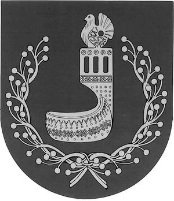 МАРИЙ ЭЛ РЕСПУБЛИКЫНОРШАНКЕ МУНИЦИПАЛЬНЫЙ РАЙОНЫН АДМИНИСТРАЦИЙЖЕПУНЧАЛАДМИНИСТРАЦИЯОРШАНСКОГО МУНИЦИПАЛЬНОГО РАЙОНА
РЕСПУБЛИКИ МАРИЙ ЭЛПОСТАНОВЛЕНИЕ№ п/пВид объекта учета (здание, строение, сооружение, нежилое помещение, земельный участок, оборудование, механизм, установка, транспортное средство, инвентарь, инструмент)Местонахождение (адрес) объекта учетаТехнические параметры объекта учета, год постройки (выпуска), стоимость (балансовая, остаточная), учетный номер (идентификационный, инвентарный, кадастровый)Цель использования объекта учета при сдаче его в аренду в соответствии с назначениемСведения об обремененииНаименование муниципального образования, на территории которого находится имущество12345671Земельный участокРеспубликаМарий Эл, Оршанский район48 235 кв. м., кадастровый номер 12:06:0501003:176 Категория земель: Земли сельскохозяйственного назначения; вид разрешенного использования: Пашни, сенокосы, пастбищаЗаключен договор аренды от 01.08.2022 г. № 54 с ИП ГКФХ Козлов Дмитрий Владимирович на срок с 01.08.2021 г. по 31.08.2027 г.Марковское сельское поселение Оршанского муниципального района Республики Марий Эл2Земельный участокРеспублика Марий Эл, Оршанский район976 748 кв. м., кадастровый номер 12:06:0101001:179 Категория земель: Земли сельскохозяйственного назначения вид разрешенного использования: Пашни, сенокосы, пастбищаЗаключен договор аренды от 26.08.2021 г. № 45 с ООО «Оршанский сельхозпром» на срок с 26.08.2021 г. по 31.07.2026 г.Шулкинское сельское поселение Оршанского муниципального района Республики Марий Эл3Кугланурская средняя школаРеспублика Марий Эл, Оршанский район, д. Большой Кугланур 1 196 кв. м.Для размещения производстваСвободен от прав третьих лицШулкинское сельское поселение Оршанского муниципального района Республики Марий Эл4Земельный участокРеспублика Марий Эл, Оршанский район627 892 кв. м.,кадастровый номер 12:06:0901003:219 Категория земель: Земли сельскохозяйственного назначения; вид разрешенного использования: Сельскохозяйственное использованиеЗаключен договор аренды от 19.01.2022 г. № 8 с ООО «Оршанский агрохолдинг «Лен» на срок с 19.01.2022 г. по 31.12.2031 г.Шулкинское сельское поселение Оршанского муниципального района Республики Марий Эл55Земельный участокРеспублика Марий Эл, Оршанский район430 411 кв. м., кадастровый номер 12:06:0901003:220Категория земель: Земли сельскохозяйственного назначения вид разрешенного использования: Пашни, сенокосы, пастбищаЗаключен договор аренды от 19.01.2022 г. № 7 с ООО «Оршанский агрохолдинг «Лен» на срок с 19.01.2022 г. по 31.12.2031 г.Шулкинское сельское поселение Оршанского муниципального района Республики Марий Эл66Земельный участокРеспублика Марий Эл, Оршанский район3 022 793 кв. м., кадастровый номер 12:06:0801004:147Категория земель: Земли сельскохозяйственного назначения вид разрешенного использования: Пашни, сенокосы, пастбищаЗаключен договор аренды от 28.04.2022 г. № 35 с ООО «Оршанский агрохолдинг «Лен» на срок с 28.04.2022 г. по 31.03.2027 гШулкинское сельское поселение Оршанского муниципального района Республики Марий Эл7Земельный участокРеспублика Марий Эл, Оршанский район7 087 кв. м., кадастровый номер 12:06:1202003:212Категория земель: Земли сельскохозяйственного назначения вид разрешенного использования: Сельскохозяйственное использованиеЗаключен договор аренды от 27.04.2020 г. № 12 с ООО «Оршанский агрохолдинг «Лен» на срок с 27.04.2020 г. по 31.03.2025 г.Шулкинское сельское поселение Оршанского муниципального района Республики Марий Эл8Земельный участокРеспублика Марий Эл, Оршанский район975 001 кв. м., кадастровый номер 12:06:0000000:1503Категория земель: Земли сельскохозяйственного назначения вид разрешенного использования: Пашни, сенокосы, пастбищаЗаключен договор аренды от 20.09.2022 г. № 61 с ИП ГКФХ Жирнов Евгений Иванович на срок с 20.09.2022 г. по 19.09.2027 г.Великопольское сельское поселение Оршанского муниципального района Республики Марий Эл9Земельный участокРеспублика Марий Эл, Оршанский район18 486 кв. м., кадастровый номер 12:06:0702001:220Категория земель: Земли сельскохозяйственного назначения вид разрешенного использования: Сельскохозяйственное использованиеЗаключен договор аренды от 22.09.2020 г. №37 с ИП ГКФХ Жирнов Евгений Иванович на срок с 22.09.2020 г. по 31.08.2025 г.Шулкинское сельское поселение Оршанского муниципального района Республики Марий Эл10Земельный участокРеспублика Марий Эл, Оршанский район10 931 кв. м., кадастровый номер 12:06:0501003:174Категория земель: Земли сельскохозяйственного назначения вид разрешенного использования: Объекты складского назначенияЗаключен договор аренды от 29.06.2021 г. №25 с ИП ГКФХ Козлов Дмитрий Владимирович на срок с 29.06.2021 г. по 31.05.2026 г.Марковское сельское поселение Оршанского муниципального района Республики Марий Эл11Земельный участокРеспублика Марий Эл, Оршанский район1400020 кв.м., кадастровый номер 12:06:0701003:187Категория земель: Земли сельскохозяйственного назначения вид разрешенного использования: Пашни, сенокосы, пастбищаСвободен от прав третьих лицШулкинское сельское поселение Оршанского муниципального района Республики Марий Эл12Земельный участокРеспублика Марий Эл, Оршанский район256 364 кв. м., кадастровый номер 12:06:8502001:40Категория земель: Земли сельскохозяйственного назначения вид разрешенного использования: Сельскохозяйственное использованиеЗаключен договор аренды от 30.12.2021 г. №68 с ИП Столбов А.В. на срок с 30.12.2021 г. по 30.11.2031 г.Шулкинское сельское поселение Оршанского муниципального района Республики Марий Эл13Земельный участокРеспублика Марий Эл, Оршанский район163 000 кв. м.,кадастровый номер 12:06:1202002:41Категория земель: Земли сельскохозяйственного назначениявид разрешенного использования: Для сельскохозяйственного производстваСвободен от прав третьих лицВеликопольское сельское поселение Оршанского муниципального района Республики Марий Эл14Земельный участокРеспублика Марий Эл, Оршанский район163 000 кв. м.,кадастровый номер 12:06:1202002:45Категория земель: Земли сельскохозяйственного назначениявид разрешенного использования: Для сельскохозяйственного производстваСвободен от прав третьих лицВеликопольское сельское поселение Оршанского муниципального района Республики Марий Эл